Formulaire à nous faire parvenir complété par mail dans le cas d’un virement à direction@institutbioforce.fr, par courrier dans le cas d’un chèque à BIOFORCE – 41, avenue du 8 mai 1945 69200 VENISSIEUX - Contact : Delphine Foray : 04.72.89.31.42.A réception du versement, un reçu indiquant le montant et la date de votre paiement vous sera adressé.Nous vous remercions de votre soutien.L’Institut Bioforce est une association à but non lucratif reconnue d’intérêt général.41, avenue du 8 mai 1945 69200 VENISSIEUX – Tél. +33 (0)4 72 89 31 41 - www.institutbioforce.fr – SIRET 340 402 205 00033 - Code NAF 8559A – Organisme de formation N°82.69.023.28.69FORMULAIRE DE VERSEMENT DU SOLDE DE LA TAXE D’APPRENTISSAGE 2020A JOINDRE A VOTRE REGLEMENTCODE UAI : 0694090WFORMULAIRE DE VERSEMENT DU SOLDE DE LA TAXE D’APPRENTISSAGE 2020A JOINDRE A VOTRE REGLEMENTCODE UAI : 0694090WFORMULAIRE DE VERSEMENT DU SOLDE DE LA TAXE D’APPRENTISSAGE 2020A JOINDRE A VOTRE REGLEMENTCODE UAI : 0694090WFORMULAIRE DE VERSEMENT DU SOLDE DE LA TAXE D’APPRENTISSAGE 2020A JOINDRE A VOTRE REGLEMENTCODE UAI : 0694090WFORMULAIRE DE VERSEMENT DU SOLDE DE LA TAXE D’APPRENTISSAGE 2020A JOINDRE A VOTRE REGLEMENTCODE UAI : 0694090WFORMULAIRE DE VERSEMENT DU SOLDE DE LA TAXE D’APPRENTISSAGE 2020A JOINDRE A VOTRE REGLEMENTCODE UAI : 0694090WFORMULAIRE DE VERSEMENT DU SOLDE DE LA TAXE D’APPRENTISSAGE 2020A JOINDRE A VOTRE REGLEMENTCODE UAI : 0694090WFORMULAIRE DE VERSEMENT DU SOLDE DE LA TAXE D’APPRENTISSAGE 2020A JOINDRE A VOTRE REGLEMENTCODE UAI : 0694090WFORMULAIRE DE VERSEMENT DU SOLDE DE LA TAXE D’APPRENTISSAGE 2020A JOINDRE A VOTRE REGLEMENTCODE UAI : 0694090WFORMULAIRE DE VERSEMENT DU SOLDE DE LA TAXE D’APPRENTISSAGE 2020A JOINDRE A VOTRE REGLEMENTCODE UAI : 0694090WFORMULAIRE DE VERSEMENT DU SOLDE DE LA TAXE D’APPRENTISSAGE 2020A JOINDRE A VOTRE REGLEMENTCODE UAI : 0694090WFORMULAIRE DE VERSEMENT DU SOLDE DE LA TAXE D’APPRENTISSAGE 2020A JOINDRE A VOTRE REGLEMENTCODE UAI : 0694090WFORMULAIRE DE VERSEMENT DU SOLDE DE LA TAXE D’APPRENTISSAGE 2020A JOINDRE A VOTRE REGLEMENTCODE UAI : 0694090W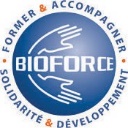 Raison socialeRaison socialeN°SIRETN°SIRETAdresseAdresseCode postalCode postalVilleVilleVille Mme Mme M. M. M. M.Nom du dirigeantNom du dirigeantNom du dirigeantPrénom du dirigeantPrénom du dirigeantPrénom du dirigeantEmailTél Mme Mme M. M. M. M.Nom de l’interlocuteur TaxeNom de l’interlocuteur TaxeNom de l’interlocuteur TaxeNom de l’interlocuteur TaxePrénom de l’interlocuteur TaxePrénom de l’interlocuteur TaxePrénom de l’interlocuteur TaxePrénom de l’interlocuteur TaxePrénom de l’interlocuteur TaxeFonctionFonctionEmailTélMontant de votre versement à BioforceMontant de votre versement à BioforceMontant de votre versement à BioforceMontant de votre versement à BioforceMontant de votre versement à BioforceMontant de votre versement à BioforceMontant de votre versement à BioforceMontant de votre versement à Bioforce€€   Je joins un chèque libellé à l’ordre de Bioforce   Je joins un chèque libellé à l’ordre de Bioforce   Je joins un chèque libellé à l’ordre de Bioforce   Je joins un chèque libellé à l’ordre de Bioforce   Je joins un chèque libellé à l’ordre de Bioforce   Je joins un chèque libellé à l’ordre de Bioforce   Je joins un chèque libellé à l’ordre de Bioforce   Je joins un chèque libellé à l’ordre de Bioforce   Je joins un chèque libellé à l’ordre de Bioforce   Je joins un chèque libellé à l’ordre de Bioforce   Je joins un chèque libellé à l’ordre de Bioforce   Je joins un chèque libellé à l’ordre de Bioforce   Je joins un chèque libellé à l’ordre de Bioforce   Je joins un chèque libellé à l’ordre de BioforceN° du chèqueN° du chèqueDate du chèqueDate du chèqueBanqueBanque     J’effectue un virement bancaire sur le compte de Bioforce en indiquant dans le libellé le nom de                  votre société + TA 2020     J’effectue un virement bancaire sur le compte de Bioforce en indiquant dans le libellé le nom de                  votre société + TA 2020     J’effectue un virement bancaire sur le compte de Bioforce en indiquant dans le libellé le nom de                  votre société + TA 2020     J’effectue un virement bancaire sur le compte de Bioforce en indiquant dans le libellé le nom de                  votre société + TA 2020     J’effectue un virement bancaire sur le compte de Bioforce en indiquant dans le libellé le nom de                  votre société + TA 2020     J’effectue un virement bancaire sur le compte de Bioforce en indiquant dans le libellé le nom de                  votre société + TA 2020     J’effectue un virement bancaire sur le compte de Bioforce en indiquant dans le libellé le nom de                  votre société + TA 2020     J’effectue un virement bancaire sur le compte de Bioforce en indiquant dans le libellé le nom de                  votre société + TA 2020     J’effectue un virement bancaire sur le compte de Bioforce en indiquant dans le libellé le nom de                  votre société + TA 2020     J’effectue un virement bancaire sur le compte de Bioforce en indiquant dans le libellé le nom de                  votre société + TA 2020     J’effectue un virement bancaire sur le compte de Bioforce en indiquant dans le libellé le nom de                  votre société + TA 2020     J’effectue un virement bancaire sur le compte de Bioforce en indiquant dans le libellé le nom de                  votre société + TA 2020     J’effectue un virement bancaire sur le compte de Bioforce en indiquant dans le libellé le nom de                  votre société + TA 2020     J’effectue un virement bancaire sur le compte de Bioforce en indiquant dans le libellé le nom de                  votre société + TA 2020     J’effectue un virement bancaire sur le compte de Bioforce en indiquant dans le libellé le nom de                  votre société + TA 2020     J’effectue un virement bancaire sur le compte de Bioforce en indiquant dans le libellé le nom de                  votre société + TA 2020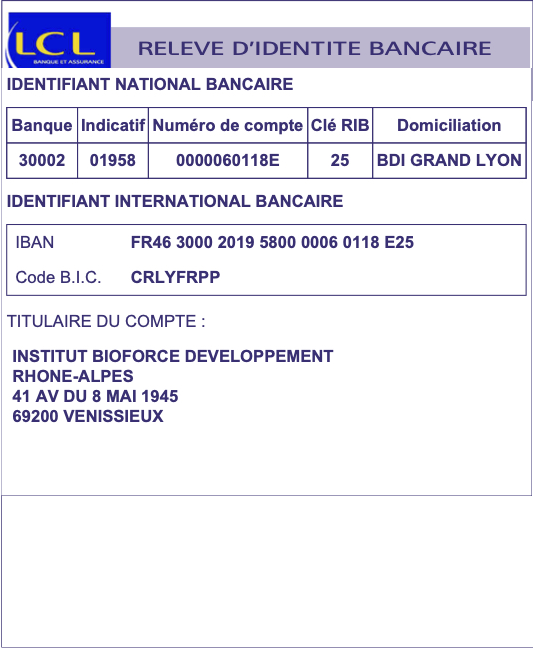 Fait à      , le     Signature et cachet de l’entrepriseFait à      , le     Signature et cachet de l’entrepriseFait à      , le     Signature et cachet de l’entrepriseFait à      , le     Signature et cachet de l’entrepriseFait à      , le     Signature et cachet de l’entrepriseFait à      , le     Signature et cachet de l’entrepriseFait à      , le     Signature et cachet de l’entrepriseFait à      , le     Signature et cachet de l’entrepriseFait à      , le     Signature et cachet de l’entreprise